St Blane’s Primary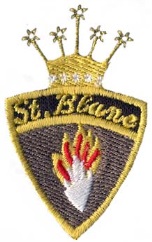 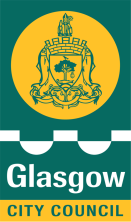 23rd September 2021 Parent Update Dear Parent/CarerWe have reached the September weekend and finish today on a really positive note.  Our new Quality Improvement Officer (QIO) visited today and was delighted with our engaged, highly motivated and enthusiastic children. Well done to all our children and staff! Moving forward we will be trialling our soft start again (from pre covid times).  Primary 1 – Primary 4 will come into the school building from 8.45am where the management team and support staff will supervise them until the 9am bell.  This will allow the children to be prepared and settled, ready to learn from 9am.  P5-P7 will continue to use the playground as usual.  We will trial this until the October break where if successful we will continue into the winter term.Thank you once again for your continued support and on behalf of all our staff, wish you a restful and enjoyable long weekend with your family.  I look forward to welcoming you back on Tuesday28th September.Please also find attached an infographic to represent our Standards & Quality report from session 2020-2021 and our School Improvement Plan 2021 – 2022.Have a lovely weekend!Kind regards,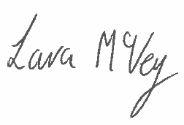 Lara McVeyHead Teacher